PROTOKOL OBRANE DOKTORSKE DISERTACIJEPovjerenstvo za obranu doktorske disertacije ulazi u vijećnicu u       sati redom: 3. član, predsjednik te 1. član. Doktorand stoji ispred Povjerenstva. Članovi Povjerenstva i ostali nazočni stoje, dok predsjednik Povjerenstva čita:Poštovana Pristupnice / Poštovani Pristupniče, poštovani članovi Povjerenstva i ostali nazočni, otvaram postupak obrane doktorske disertacije u kojem će danas braniti doktorsku disertaciju pod naslovomi pod mentorstvomČlanovi povjerenstva i ostali nazočni sjedaju, a predsjednik stojeći čita:Nakon propisanog i provedenog postupka prijave, usvajanja i javne obrane teme, kao i ocjene doktorske disertacije o ovoj javnoj obrani obaviještena je javnost u skladu s odredbama Statuta Fakulteta, čime su se stekle pretpostavke za javnu obranu doktorske disertacije.      položio/la je sve ispite i odradio/la sve propisane vježbe na poslijediplomskom sveučilišnom studiju Prehrambena tehnologija i nutricionizam, smjer: Nutricionizam te je pokrenuo/la postupak prijave i obrane doktorske disertacije prijavivši dana      . godine temu pod naslovom: „     “, iz znanstvenog područja Biotehničkih znanosti, znanstvenog polja nutricionizam.Fakultetsko vijeće Prehrambeno-tehnološkog fakulteta Osijek je na svojoj      . redovitoj sjednici u akademskoj      . godini, održanoj dana      . godine, prihvatilo prijavljenu temu doktorske disertacije i imenovalo mentora       / komentora      te Povjerenstvo za prihvaćanje teme doktorske disertacije u sastavu:Javna obrana teme doktorske disertacije održana je dana      . godine na Prehrambeno-tehnološkom fakultetu Osijek pred članovima Povjerenstva za stjecanje doktorata znanosti i Povjerenstvom za prihvaćanje teme doktorske disertacije.Izvješće Povjerenstva za prihvaćanje teme doktorske disertacije Pristupnika i pozitivna ocjena teme doktorske disertacije prihvaćeni su na      . redovitoj sjednici Fakultetskog vijeća u akademskoj      . godini, održanoj dana      . godine.Na      . redovitoj sjednici u akademskoj      . godini, održanoj dana      . godine imenovano je Povjerenstvo za ocjenu doktorske disertacije u sljedećem sastavu:Izvješće Povjerenstva za ocjenu doktorske disertacije pristupnika/ce      , kao i pozitivna ocjena, usvojeni su na      . redovitoj sjednici Fakultetskog vijeća u akademskoj      . godini, održanoj dana      . godine.Na istoj sjednici je imenovano Povjerenstvo za obranu doktorske disertacije također u istom sastavu kao i za ocjenu doktorske disertacije.Temeljem navedenog utvrđen je datum obrane doktorske disertacije dana      . godine, s početkom u       sati u vijećnici Fakulteta, Kuhačeva 20.Predsjednik Povjerenstva:Molim člana Povjerenstva       da iznese kratki životopis Pristupnika/ce.Predsjednik Povjerenstva:Molim člana Povjerenstva       da iznese ocjenu doktorske disertacije.Predsjednik Povjerenstva:Sada molim Pristupnika/cu da pristupi izlaganju doktorske disertacije i napominjem da se ono neće prekidati te da može trajati najviše 60 minuta.IZLAGANJE PRISTUPNIKAPredsjednik Povjerenstva:Molim članove Povjerenstva da postave Pristupniku/ici pitanja koja se odnose na doktorsku disertaciju i na njeno šire područje istraživanja.(Redoslijed postavljanja pitanja određuje Predsjednik i ona su sastavni dio Zapisnika)Predsjednik Povjerenstva:Ukoliko nema više pitanja, predlažem da se Povjerenstvo povuče na vijećanje.Povjerenstvo se povlači na vijećanje.Nakon vijećanja članovi Povjerenstva ulaze pri čemu svi nazočni ustaju i stoje tijekom čitanja odlukePredsjednik Povjerenstva zamoli nazočne da ustanu i potom čita:Temeljem izlaganja pristupnika/ce       i na temelju zakonskih odredbi Povjerenstvo za ocjenu doktorske disertacije donosi jednoglasno ovuO  D  L  U  K  UPristupnik/ca      . uspješno je obranio/la doktorsku disertaciju pod naslovom:i odgovorio/la na postavljena pitanja te je time stekao/la pravo na akademski stupanjd o k t o r a/ d o k t o r i c e    z n a n o s t iiz znanstvenog područja Biotehničkih znanosti,znanstvenog polja Nutricionizam.Ova Odluka će biti dostavljena Rektoru Sveučilišta Josipa Jurja Strossmayera u Osijeku glede promoviranja Pristupnika u najviši akademski stupanj doktora znanosti.Predsjednik Povjerenstva:Zaključujem današnju proceduru obrane doktorske disertacije pristupnika/ce       i čestitam mu/joj na uspješno obranjenoj doktorskoj disertaciji.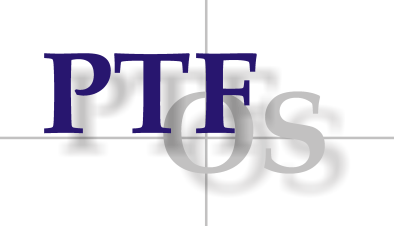 SVEUČILIŠTE JOSIPA JURJA STROSSMAYERA  U OSIJEKUPREHRAMBENO-TEHNOLOŠKI FAKULTET OSIJEKPoslijediplomski sveučilišni studij Prehrambena tehnologija i nutricionizamSmjer: NutricionizamNaslov teme doktorske disertacijeHrvatskiNaslov teme doktorske disertacijeEngleskiNaslov teme doktorske disertacijeJezik pisanja rada Titula, ime i prezime mentoraUstanovaTitula, ime i prezime komentoraUstanovaTitula, ime i prezimeUstanovaFunkcija u Povjerenstvu1.      predsjednik2.      član3.      član4.      zamjena članaTitula, ime i prezimeUstanovaFunkcija u Povjerenstvu1.      predsjednik2.      član3.      član4.      zamjena člana